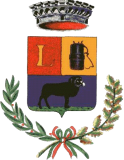 Comune di LulaProvincia di NuoroManifestazione di interesse per l’attivazione di Corso di Apicoltura di I Livelloa cura di Laore Sardegna		e Comune di LulaChiunque fosse seriamente interessato a frequentare  può compilare l’apposito modulo disponibile in Comune, in Biblioteca e sul sito del Comune e consegnarlo al protocollo del Comune di Lula entro il 6 maggio  2015.  Sulla base del numero delle adesioni pervenute (minimo 20), sarà possibile richiedere a Laore Sardegna l’attivazione del corso. Qualora fosse programmato seguiranno ulteriori informazioni sui tempi e modalità di svolgimento  secondo le disposizioni della sede territoriale di Laore Sardegna.